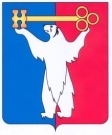 АДМИНИСТРАЦИЯ ГОРОДА НОРИЛЬСКАКРАСНОЯРСКОГО КРАЯПОСТАНОВЛЕНИЕ05.09.2017 		                             г. Норильск	                                               № 350О внесении изменений в постановление Администрации города Норильска                         от 21.12.2012 № 442 «Об образовании избирательных участков, участков референдума»В связи с уточнением границ избирательных участков, участков референдума, образованных на территории муниципального образования город Норильск, мест нахождения и телефонов избирательных комиссий, ПОСТАНОВЛЯЮ:1. Внести в Список  избирательных участков,  участков референдума на территории муниципального образования город Норильск (приложение                                   к постановлению Администрации города Норильска от 21.12.2012 № 442                         «Об образовании избирательных участков, участков референдума») следующие изменения:1.1. В данных о месте нахождения (адресе) избирательного участка, участка референдума № 604 слова «МБОУ «Средняя школа № 8», район Центральный,              ул. Мира, д. 3, 1 этаж, тел. 48-10-69» заменить словами  «МБУ ДО «Социально-образовательный центр», район Центральный, ул. Мира , д.3, 1 этаж, тел. 48-10-63».1.2. В данных о месте нахождения (адресе) избирательного участка, участка референдума № 607 слова «МБОУ «Средняя школа № 8»» заменить словами  «МБУ ДО «Социально-образовательный центр»».2. Опубликовать настоящее постановление в газете «Заполярная правда»                            и разместить его на официальном сайте муниципального образования город Норильск.И.о. Руководителя Администрации города Норильска                              А.П. Митленко 